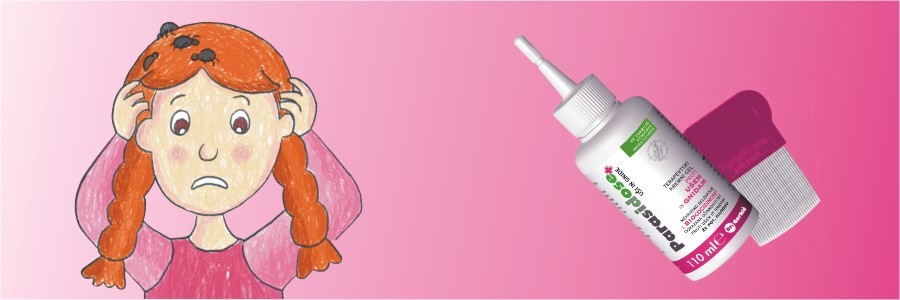 Spoštovani staršiObveščamo vas, da so se vrtcu zopet pojavile uši.  Za boljše počutje vseh otrok vas prosimo, da otrokom pregledate lasišče in ustrezno ukrepate. Uši je  potrebno čim prej zatreti. Vse o tej nadlegi, to je prepoznavanju uši, pregledu lasišča in morebitnem ukrepanju, lahko preberete na: http://img.ivz.si/janez/1066-1772.pdf.Le z vašim sodelovanjem nam jih bo uspelo zatreti.  HvalaPomočnica ravnateljiceTatjana Leskovec